NOT: Bu form Anabilim Dalı Başkanlığı üst yazı ekinde word formatında enstitüye ulaştırılmalıdır.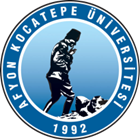 T.C.AFYON KOCATEPE ÜNİVERSİTESİSOSYAL BİLİMLER ENSTİTÜSÜT.C.AFYON KOCATEPE ÜNİVERSİTESİSOSYAL BİLİMLER ENSTİTÜSÜT.C.AFYON KOCATEPE ÜNİVERSİTESİSOSYAL BİLİMLER ENSTİTÜSÜT.C.AFYON KOCATEPE ÜNİVERSİTESİSOSYAL BİLİMLER ENSTİTÜSÜ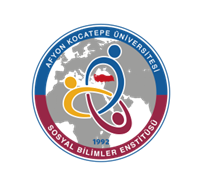 2022-2023 EĞİTİM-ÖGRETİM YILI BAHAR YARIYILI SOSYOLOJİ ANABİLİM/ANASANAT DALI SOSYOLOJİ BİLİM DALI YÜKSEK LİSANS PROGRAMI HAFTALIK DERS PROGRAMI(YÜKSEK LİSANS)2022-2023 EĞİTİM-ÖGRETİM YILI BAHAR YARIYILI SOSYOLOJİ ANABİLİM/ANASANAT DALI SOSYOLOJİ BİLİM DALI YÜKSEK LİSANS PROGRAMI HAFTALIK DERS PROGRAMI(YÜKSEK LİSANS)2022-2023 EĞİTİM-ÖGRETİM YILI BAHAR YARIYILI SOSYOLOJİ ANABİLİM/ANASANAT DALI SOSYOLOJİ BİLİM DALI YÜKSEK LİSANS PROGRAMI HAFTALIK DERS PROGRAMI(YÜKSEK LİSANS)2022-2023 EĞİTİM-ÖGRETİM YILI BAHAR YARIYILI SOSYOLOJİ ANABİLİM/ANASANAT DALI SOSYOLOJİ BİLİM DALI YÜKSEK LİSANS PROGRAMI HAFTALIK DERS PROGRAMI(YÜKSEK LİSANS)2022-2023 EĞİTİM-ÖGRETİM YILI BAHAR YARIYILI SOSYOLOJİ ANABİLİM/ANASANAT DALI SOSYOLOJİ BİLİM DALI YÜKSEK LİSANS PROGRAMI HAFTALIK DERS PROGRAMI(YÜKSEK LİSANS)2022-2023 EĞİTİM-ÖGRETİM YILI BAHAR YARIYILI SOSYOLOJİ ANABİLİM/ANASANAT DALI SOSYOLOJİ BİLİM DALI YÜKSEK LİSANS PROGRAMI HAFTALIK DERS PROGRAMI(YÜKSEK LİSANS)2022-2023 EĞİTİM-ÖGRETİM YILI BAHAR YARIYILI SOSYOLOJİ ANABİLİM/ANASANAT DALI SOSYOLOJİ BİLİM DALI YÜKSEK LİSANS PROGRAMI HAFTALIK DERS PROGRAMI(YÜKSEK LİSANS)2022-2023 EĞİTİM-ÖGRETİM YILI BAHAR YARIYILI SOSYOLOJİ ANABİLİM/ANASANAT DALI SOSYOLOJİ BİLİM DALI YÜKSEK LİSANS PROGRAMI HAFTALIK DERS PROGRAMI(YÜKSEK LİSANS)         GÜNLER         GÜNLER         GÜNLER         GÜNLER         GÜNLER         GÜNLER         GÜNLER         GÜNLERSaatPazartesiPazartesiSalıÇarşambaPerşembePerşembeCuma08:3009:30 Modernlik ve Postmodernlik Doç. Dr. Ahmet Ayhan KOYUNCU(Ö. Ü.O) Türkiye’de Çağdaş Toplumsal SorunlarıDr. Öğr. Üyesi İlteriş YILDIRIM(Ö. Ü.O) 10:30Modernlik ve Postmodernlik Doç. Dr. Ahmet Ayhan KOYUNCU(Ö. Ü.O) Türkiye’de Çağdaş Toplumsal SorunlarıDr. Öğr. Üyesi İlteriş YILDIRIM11:30Modernlik ve Postmodernlik Doç. Dr. Ahmet Ayhan KOYUNCU(Ö. Ü.O) Türkiye’de Çağdaş Toplumsal SorunlarıDr. Öğr. Üyesi İlteriş YILDIRIM(Ö. Ü.O) Türkiye’de Çağdaş Toplumsal SorunlarıDr. Öğr. Üyesi İlteriş YILDIRIMCanlı13:00Türk Sosyolojisinde Güncel TartışmalarDr. Öğr. Üyesi M. Salim DANIŞ(Ö. Ü.O) Türk Sosyolojisinde Güncel TartışmalarDr. Öğr. Üyesi M. Salim DANIŞ(Ö. Ü.O) İnsan, Çevre ve ToplumProf. Dr.Hüseyin KOÇAK (Ö. Ü.O)Türk Toplumunda Kadın ve Kadın Sorunları Dr. Öğr. Üyesi Aslıhan AKKOÇ (Ö. Ü.O)Türk Toplumunda Kadın ve Kadın Sorunları Dr. Öğr. Üyesi Aslıhan AKKOÇ (Ö. Ü.O)Medya ve Toplum Dr. Öğr. Üyesi Osman METİN (Ö. Ü.O) 14:00Türk Sosyolojisinde Güncel TartışmalarDr. Öğr. Üyesi M. Salim DANIŞ (Ö. Ü.O)Türk Sosyolojisinde Güncel TartışmalarDr. Öğr. Üyesi M. Salim DANIŞ (Ö. Ü.O)İnsan, Çevre ve ToplumProf. Dr. Hüseyin KOÇAK(Ö. Ü.O) Türk Toplumunda Kadın ve Kadın Sorunları Dr. Öğr. Üyesi Aslıhan AKKOÇ(Ö. Ü.O) Türk Toplumunda Kadın ve Kadın Sorunları Dr. Öğr. Üyesi Aslıhan AKKOÇ(Ö. Ü.O) Medya ve Toplum Dr. Öğr. Üyesi Osman METİN (Ö. Ü.O) 15:00Türk Sosyolojisinde Güncel TartışmalarDr. Öğr. Üyesi M. Salim DANIŞ(Ö. Ü.O) Türk Sosyolojisinde Güncel TartışmalarDr. Öğr. Üyesi M. Salim DANIŞ(Ö. Ü.O) İnsan, Çevre ve ToplumProf. Dr. Hüseyin KOÇAKSosyoloji (Ö. Ü.O) Türk Toplumunda Kadın ve Kadın Sorunları Dr. Öğr. Üyesi Aslıhan AKKOÇ(Ö. Ü.O) Türk Toplumunda Kadın ve Kadın Sorunları Dr. Öğr. Üyesi Aslıhan AKKOÇ(Ö. Ü.O) Medya ve Toplum Dr. Öğr. Üyesi Osman METİN (Ö. Ü.O) 16:0017:00